ATELIERS PRÉPARATOIRESDocument établi par le Bureau de l’UnionAvertissement : le présent document ne représente pas les principes ou les orientations de l’UPOVRÉSUMÉ	Le présent document a pour objet de rendre compte des ateliers préparatoires tenus en 2017 et en 2018 et de présenter les propositions pour 2019.	Le TC est invitéa)	à prendre note du compte rendu des ateliers préparatoires qui se sont tenus en 2017 et en 2018 ;  etb)	à examiner le programme proposé pour les ateliers préparatoires prévus en 2019, indiqué aux paragraphes 17 et 18 du présent document.	Les abréviations ci-après sont utilisées dans le présent document :TC :	Comité techniqueTWA :	Groupe de travail technique sur les plantes agricolesTWC :	Groupe de travail technique sur les systèmes d’automatisation et les programmes d’ordinateurTWF :	Groupe de travail technique sur les plantes fruitièresTWO :	Groupe de travail technique sur les plantes ornementales et les arbres forestiersTWV :	Groupe de travail technique sur les plantes potagèresBMT :	Groupe de travail sur les techniques biochimiques et moléculaires, notamment les profils d’ADNTWP :	Groupe de travail techniqueRappel	À sa trente-huitième session tenue à Genève du 15 au 17 avril 2002, le Comité technique (TC) a décidé, sur la base du document TC/38/12, de la tenue d’un atelier préparatoire avant chaque réunion d’un groupe de travail technique (TWP), afin d’aider certains des délégués à participer plus activement à la réunion.  À sa cinquante-troisième session tenue à Genève du 3 au 5 avril 2017, le TC a pris note du compte rendu des ateliers préparatoires tenus en 2016.  Il a approuvé le programme proposé pour 2017 qui figure dans le document TC/53/13 (voir les paragraphes 227 à 231 du document TC/53/31 “Compte rendu”).	Le présent document est structuré comme suit :RÉSUMÉ	1Rappel	1Compte rendu des ateliers préparatoires et des activités connexes en 2017	2Compte rendu des ateliers préparatoires en 2018	4Programme des ateliers préparatoires en 2019	5  Compte rendu des ateliers préparatoires et des activités connexes en 2017	En 2017, chaque atelier préparatoire a été tenu le jour précédant l’ouverture de la réunion du groupe de travail technique concerné;  tous les ateliers ont été organisés de manière similaire pour le TWA, le TWF, le TWO et le TWV et ont porté sur les points suivants :Présentation de l’UPOV et du rôle des groupes de travail techniques (TWP)Aperçu de l’introduction générale (document TG/1/3 et des documents TGP)Les caractères comme base de l’examen DHS et sélection des caractèresConseils pour l’élaboration des principes directeurs d’examen (document TGP/7)Objet des principes directeurs d’examen, matériel requis et méthode d’examen;Méthode d’observation (MS, MG, VS, VG);Types d’expression (QL, PQ, QN), notes et distinction;Caractères de forme et de couleur;Variétés indiquées à titre d’exemple;Processus d’élaboration des principes directeurs d’examen, y compris : modèle de principes directeurs d’examen;  texte standard supplémentaire;  et notes indicatives.Ordre du jour de la session du TWPRéactions des participants	L’atelier préparatoire pour le TWC a porté sur les points suivants :Présentation de l’UPOV et du rôle des groupes de travail techniques (TWP)Aperçu de l’introduction générale (document TG/1/3 et des documents TGP)Aperçu de l’examen DHS et des principes directeurs d’examena)	Méthode d’observation et type de notation (MS, MG, VS, VG)b)	Types d’expression des caractères (QL, PQ et QN) et types d’échelles de donnéesRessources en ligne de l’UPOVa)	Bases de données (Code UPOV, GENIE, PLUTO et UPOV Lex)b)	Autres ressources (projet de formulaire de demande électronique de l’UPOV, modèle de principes directeurs d’examen)Ordre du jour de la session du TWCRéactions des participants	L’atelier préparatoire du BMT comprenait les éléments suivants :Présentation de l’UPOVAperçu des groupes de travail techniques (TWP)Conseils pour l’examen DHSRôle des groupes de travail techniques et du BMTSituation à l’UPOV concernant l’utilisation éventuelle de techniques moléculaires dans l’examen DHSLa notion de variétés essentiellement dérivéesLe rôle de l’UPOV dans l’identification des variétésLe site Web de l’UPOVOrdre du jour de la session du BMT	Les ateliers préparatoires se sont déroulés sur une demi-journée.	La participation aux ateliers préparatoires qui se sont tenus de 2007 à 2017 est résumée dans le tableau ci-après.  Le nombre de participants indiqué comprend les experts qui ont présenté des exposés lors de l’atelier préparatoire.Les informations concernant la participation aux ateliers préparatoires qui se sont tenus avant 2007 figurent dans le document TC/53/13.Graphique 1 : participation aux ateliers préparatoires de 2007 à 2017 – nombre total de participants et de membres de l’Union par rapport au nombre d’États et d’organisations ayant le statut d’observateur	Le nombre de participants aux ateliers préparatoires de 2017 est réparti comme suit (y compris les participants locaux) :Compte rendu des ateliers préparatoires en 2018	À sa cinquante-troisième session, le TC est convenu que les ateliers préparatoires de 2018 devraient se tenir le lundi/mardi de la session des groupes de travail technique afin d’encourager la participation de tous les participants aux TWP (voir le paragraphe 230 du document TC/53/31 “Compte rendu”).	L’atelier préparatoire pour le TWA s’est tenu dans la matinée du lundi 21 mai 2018 et a porté sur les points suivants :Présentation de l’UPOV et du rôle des groupes de travail techniques (TWP)Aperçu de l’introduction générale (document TG/1/3 et des documents TGP)Les caractères comme base de l’examen DHS et sélection des caractèresConseils pour l’élaboration des principes directeurs d’examen (document TGP/7)Objet des principes directeurs d’examen, matériel requis et méthode d’examen;Méthode d’observation (MS, MG, VS, VG);Types d’expression (QL, PQ, QN), notes et distinction;Caractères de forme et de couleur;Variétés indiquées à titre d’exemple;Processus d’élaboration des principes directeurs d’examen, y compris modèle de principes directeurs d’examen fondé sur le Web;  texte standard supplémentaire;  et notes indicatives.Ordre du jour de la session du TWPRéactions des participants	Les ateliers préparatoires pour le TWV et le TWF se tiendront le lundi 17 septembre 2018 et le lundi 19 novembre 2018, respectivement, avec le même programme que pour le TWA.  Le TWO ne tiendra pas de session en 2018.	L’atelier préparatoire pour le TWC s’est tenu dans la matinée du lundi 2 juillet 2018 et a porté sur les points suivants :Présentation de l’UPOV et du rôle des groupes de travail techniques (TWP)Aperçu de l’introduction générale (document TG/1/3 et des documents TGP)Aperçu de l’examen DHS et des principes directeurs d’examena)	Méthode d’observation et type de notation (MS, MG, VS, VG);b)	Types d’expression des caractères (QL, PQ et QN) et types d’échelles de données.Ressources en ligne de l’UPOVa)	Bases de données (Code UPOV, GENIE, PLUTO et UPOV Lex)b)	Autres ressources (projet de formulaire de demande électronique de l’UPOV, modèle de principes directeurs d’examen)Ordre du jour de la session du TWCRéactions des participants	Les éléments suivants de l’atelier préparatoire seront présentés dans le cadre des points correspondants de l’ordre du jour de la session 2018 du BMT :Présentation de l’UPOVAperçu des groupes de travail techniques (TWP)Conseils pour l’examen DHSRôle des groupes de travail techniques et du BMTLe site Web de l’UPOVOrdre du jour de la session du BMTLa notion de variétés essentiellement dérivéesLe rôle de l’UPOV dans l’identification des variétésL’outil de demande de droit d’obtenteur UPOV PRISMAProgramme des ateliers préparatoires en 2019	Il est proposé que des ateliers préparatoires d’une demi-journée soient organisés à l’occasion des sessions du TWA, du TWF, du TWO et du TWV en 2019, avec le programme suivant :Présentation de l’UPOV et du rôle des groupes de travail techniques (TWP)Aperçu de l’introduction générale (document TG/1/3 et des documents TGP)Les caractères comme base de l’examen DHS et sélection des caractèresConseils pour l’élaboration des principes directeurs d’examen (document TGP/7)Objet des principes directeurs d’examen, matériel requis et méthode d’examen;Méthode d’observation (MS, MG, VS, VG);Types d’expression (QL, PQ, QN), notes et distinction;Caractères de forme et de couleur;Variétés indiquées à titre d’exemple;Processus d’élaboration des principes directeurs d’examen, y compris modèle de principes directeurs d’examen fondé sur le Web;  texte standard supplémentaire;  et notes indicatives.Ordre du jour de la session du TWPRéactions des participants	Il est proposé qu’un atelier préparatoire conjoint TWC/BMT soit organisé à l’occasion des sessions du TWC et du BMT en 2019, avec le programme suivant :Présentation de l’UPOV et du rôle des groupes de travail techniques (TWP) et du BMTAperçu de l’introduction générale (document TG/1/3 et des documents TGP)Aperçu des essais DHS et des principes directeurs d’examenRessources en ligne de l’UPOVLégislations des membres de l’UPOV : UPOV Lex, base de données GENIEDemandes de droit d’obtenteur : l’outil de demande de droit d’obtenteur UPOV PRISMAExamen DHS : base de données GENIE, modèle de principes directeurs d’examen fondé sur le Web, Code UPOVDénomination variétale/nouveauté : base de données PLUTOSituation à l’UPOV concernant l’utilisation éventuelle de techniques moléculaires dans l’examen DHSLa notion de variétés essentiellement dérivéesLe rôle de l’UPOV dans l’identification des variétésOrdre du jour des sessions du TWC et du BMT	Le TC est invitéà prendre note du compte rendu des ateliers préparatoires qui se sont tenus en 2017 et en 2018 ; età examiner le programme proposé pour les ateliers préparatoires prévus en 2019, indiqué aux paragraphes 17 et 18 du présent document.[Fin du document]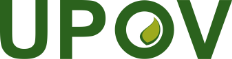 FUnion internationale pour la protection des obtentions végétalesComité techniqueCinquante-quatrième session
Genève, 29 et 30 octobre 2018TC/54/13Original: anglaisDate: 30 août 2018ParticipationParticipationParticipationParticipationParticipationParticipationParticipationParticipationParticipationParticipationParticipation20072008200920102011201220132014201520162017Membres de l’Unionnombre de participants / (nombre de membres de l’Union)167
(22)162
(31)95
(21)117
(25)115
(24)114
(26)125 (27)132
(26)103
(21)145
(30)136
(25)États ayant le statut d’observateurnombre de participants / (nombre d’États)3
(1)3
(2)--15
(6)8
(4)12(4)15
(5)24
(10)-4
(2)Organisations ayant le statut d’observateurnombre de participants / (nombre d’organisations)4
(2)25
(2)3
(2)10
(2)5
(2)2
(2)4(2)2
(2)3
(3)5
(3)8
(4)TWA 	(Allemagne) : 22TWC 	(Argentine) : 23TWF	(Canada) : 21TWO	(Canada) : 27TWV	(Pays-Bas) : 19BMT	(France) : 36